О Т Ч Е ТТОС «Синяя птица»За 2018 г.            За 2018 год ТОС «Синяя Птица» было организовано 2 физкультурно-спортивных мероприятия («Вместе против наркотиков!», «В здоровом теле – здоровый Дух!») В мероприятиях приняли участие жители хутора Беляев: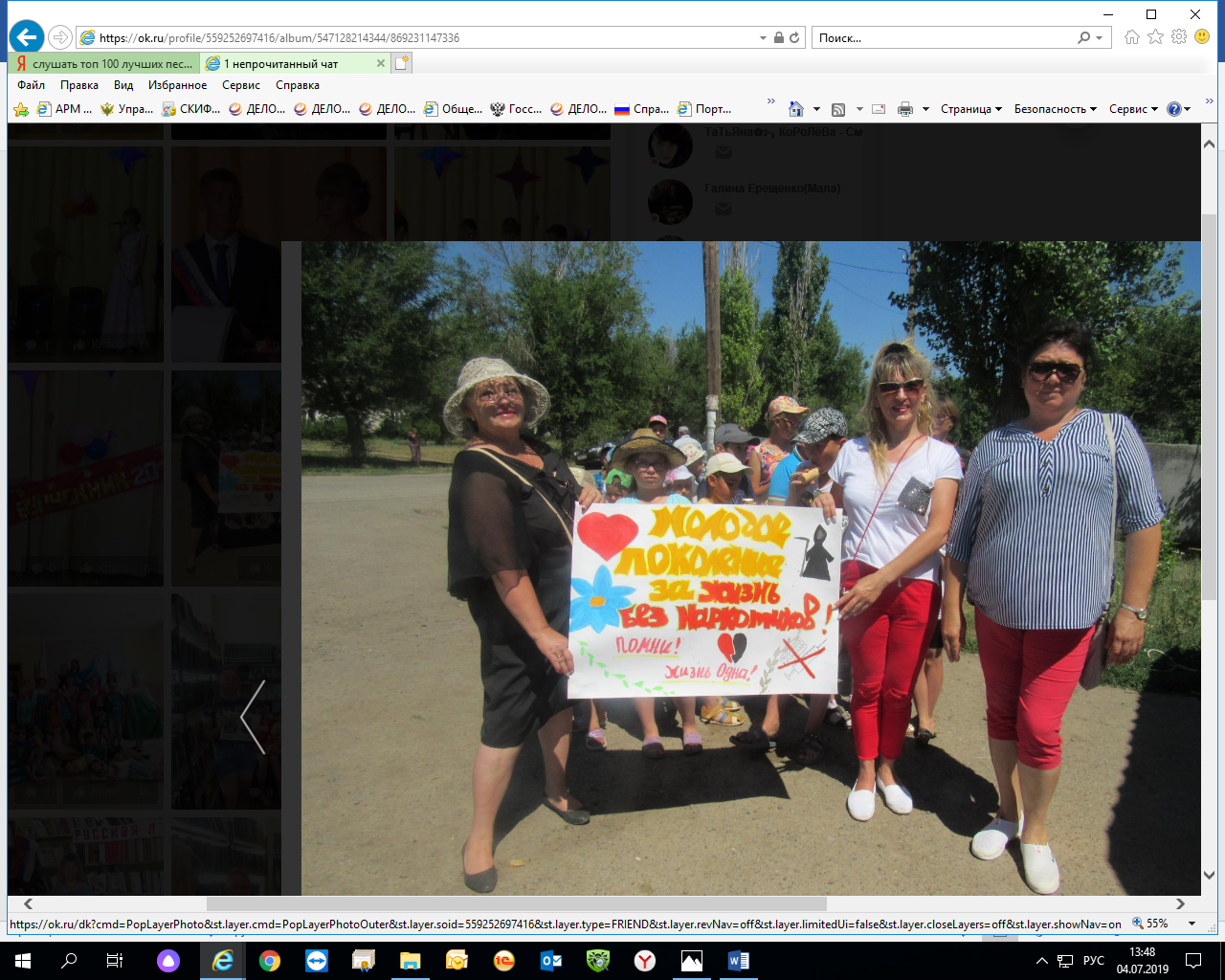 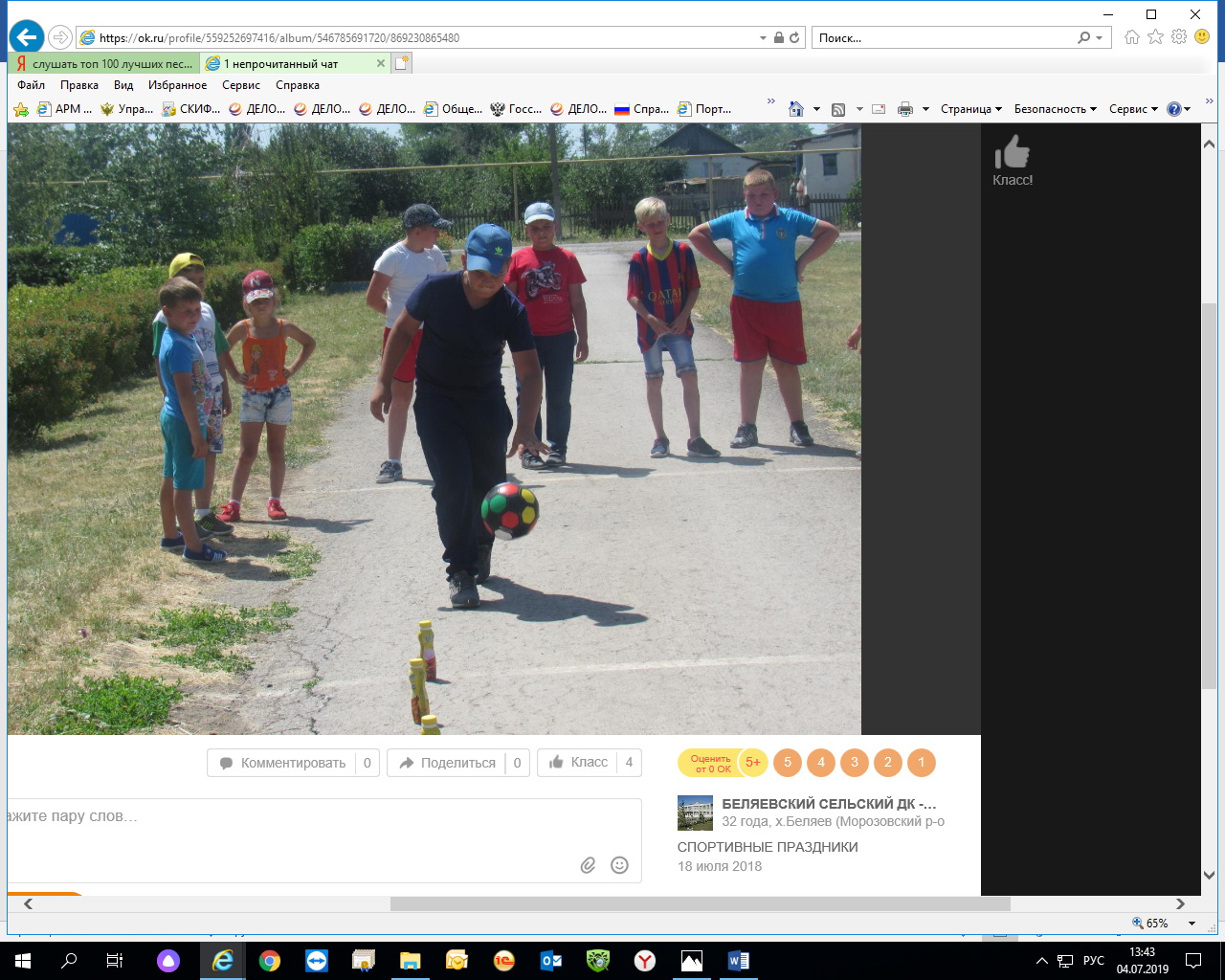 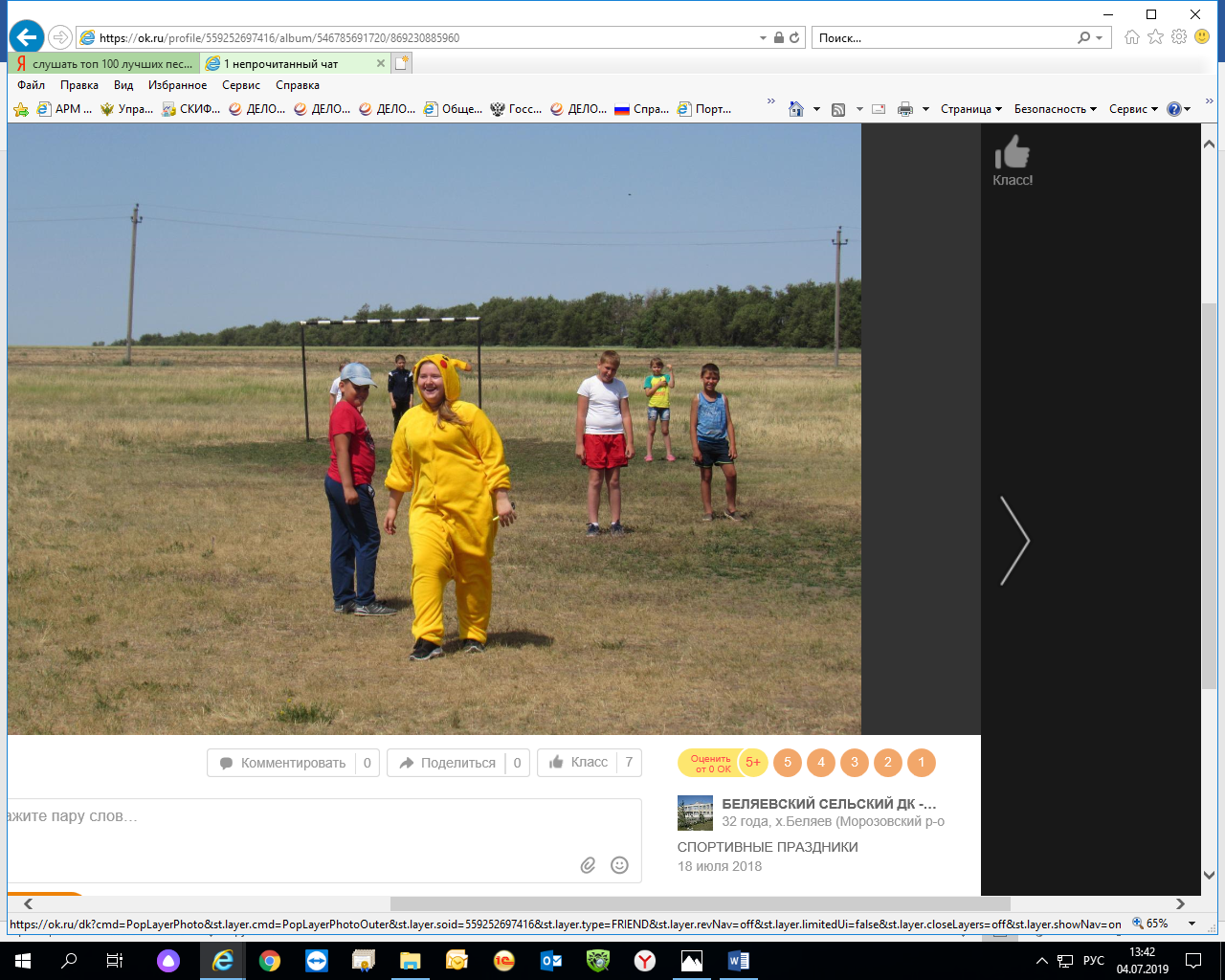 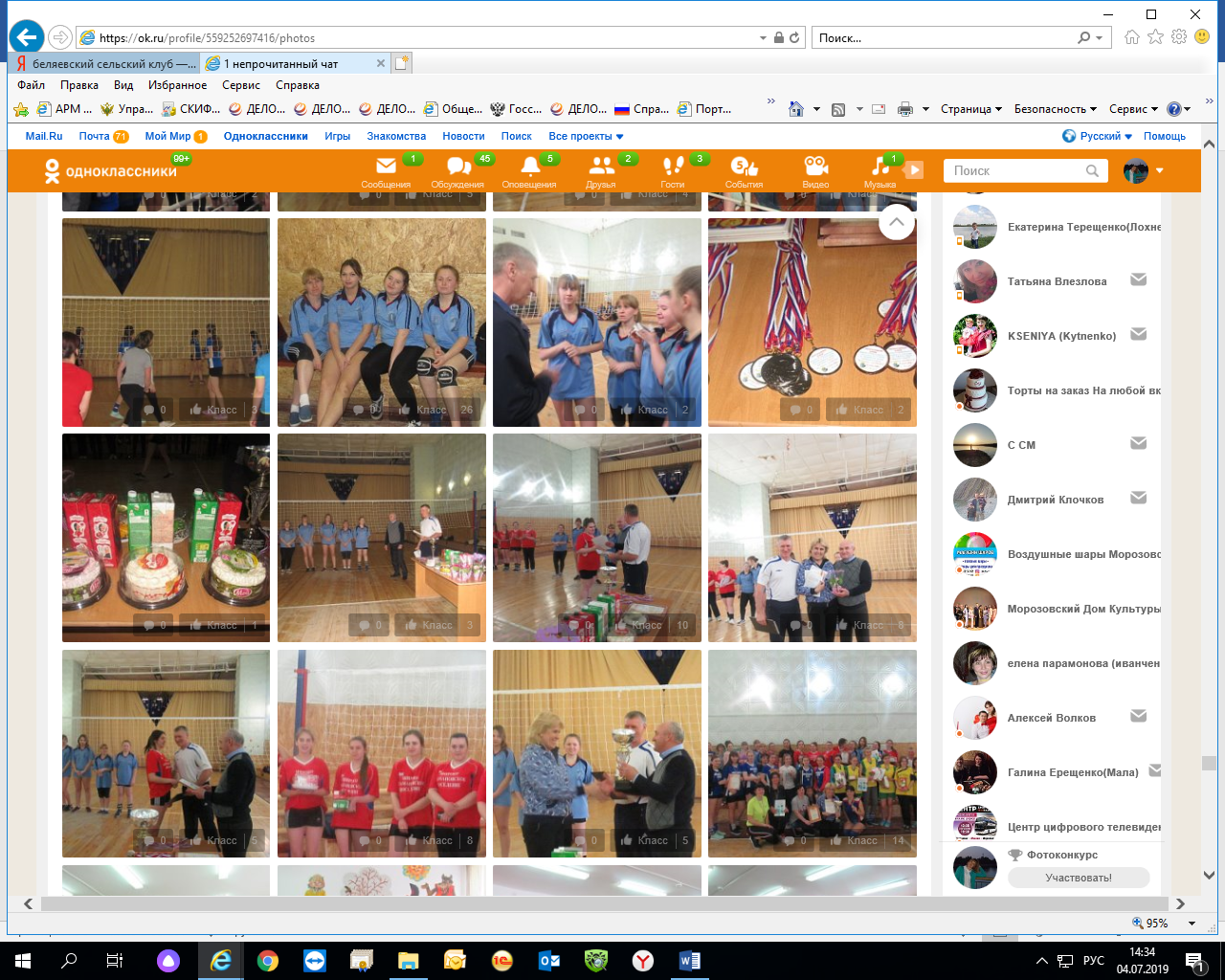 Ежегодно ТОС «Синяя Птица» совместно с сотрудниками Беляевского СДК, Администрацией Широко-Атамановского сельского поселения проводит  мероприятие, в организации празднования Дня ПОБЕДЫ! 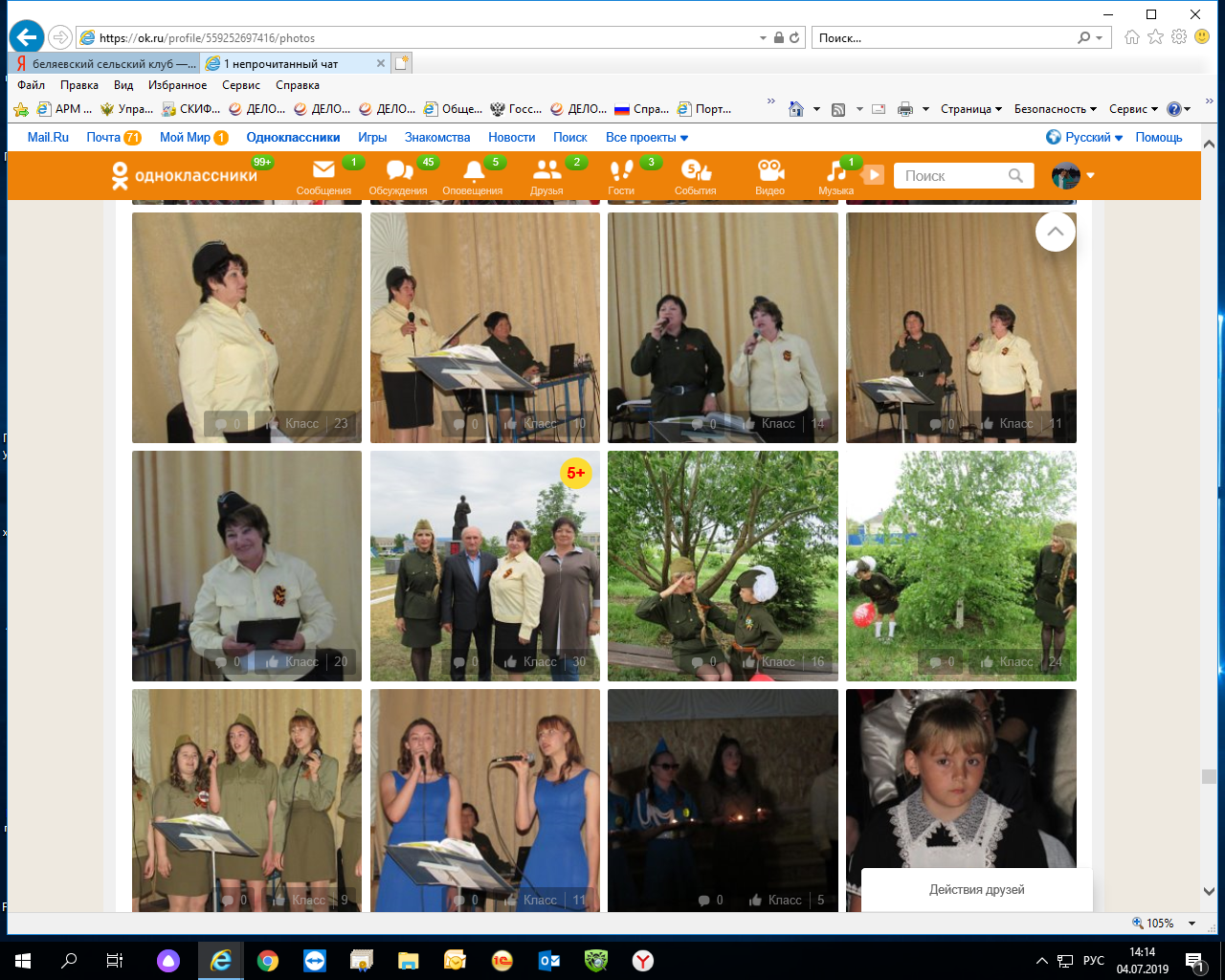 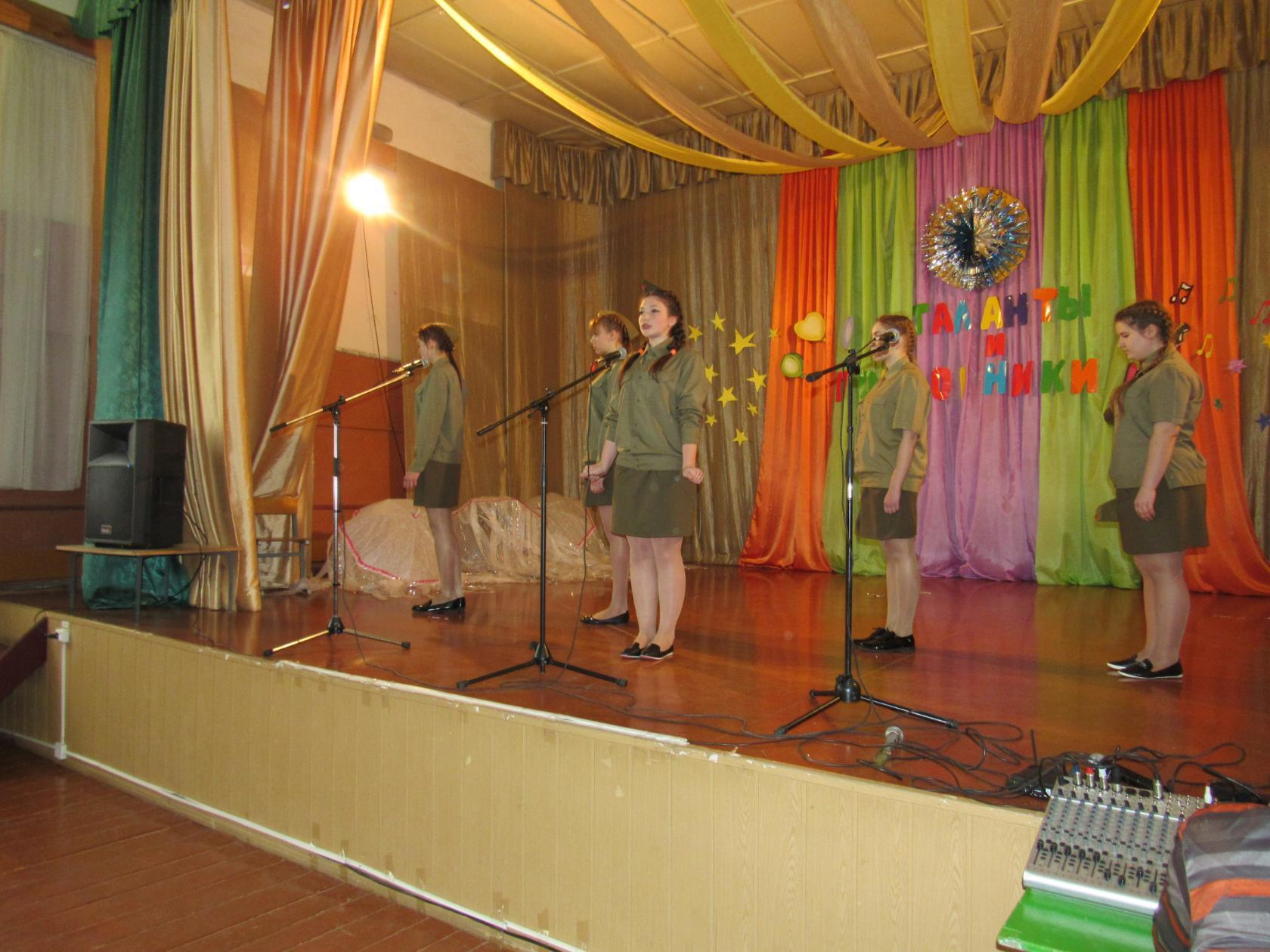 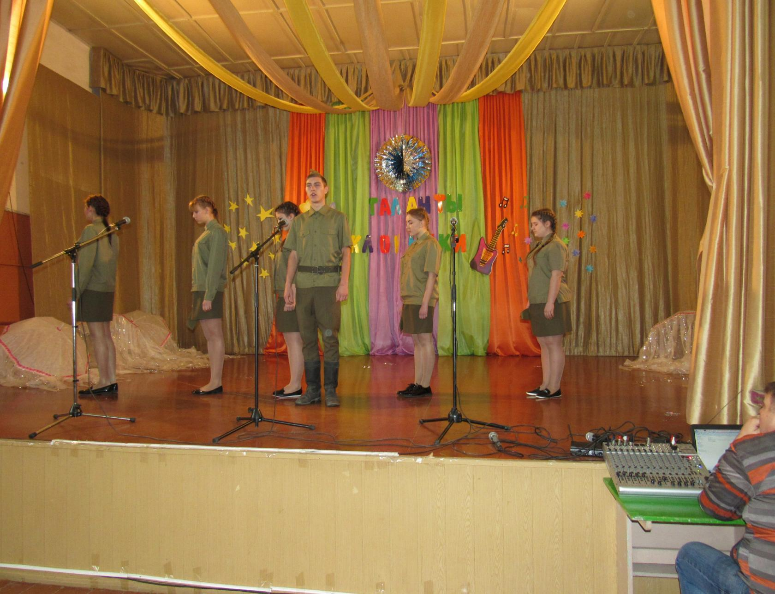 Так же ТОС «Синяя Птица» неравнодушно относится к окружающей среде, чистоте хутора в котором проживают их родные и близкие. Поэтому активно принимают участие в субботниках и Днях древонасаждения: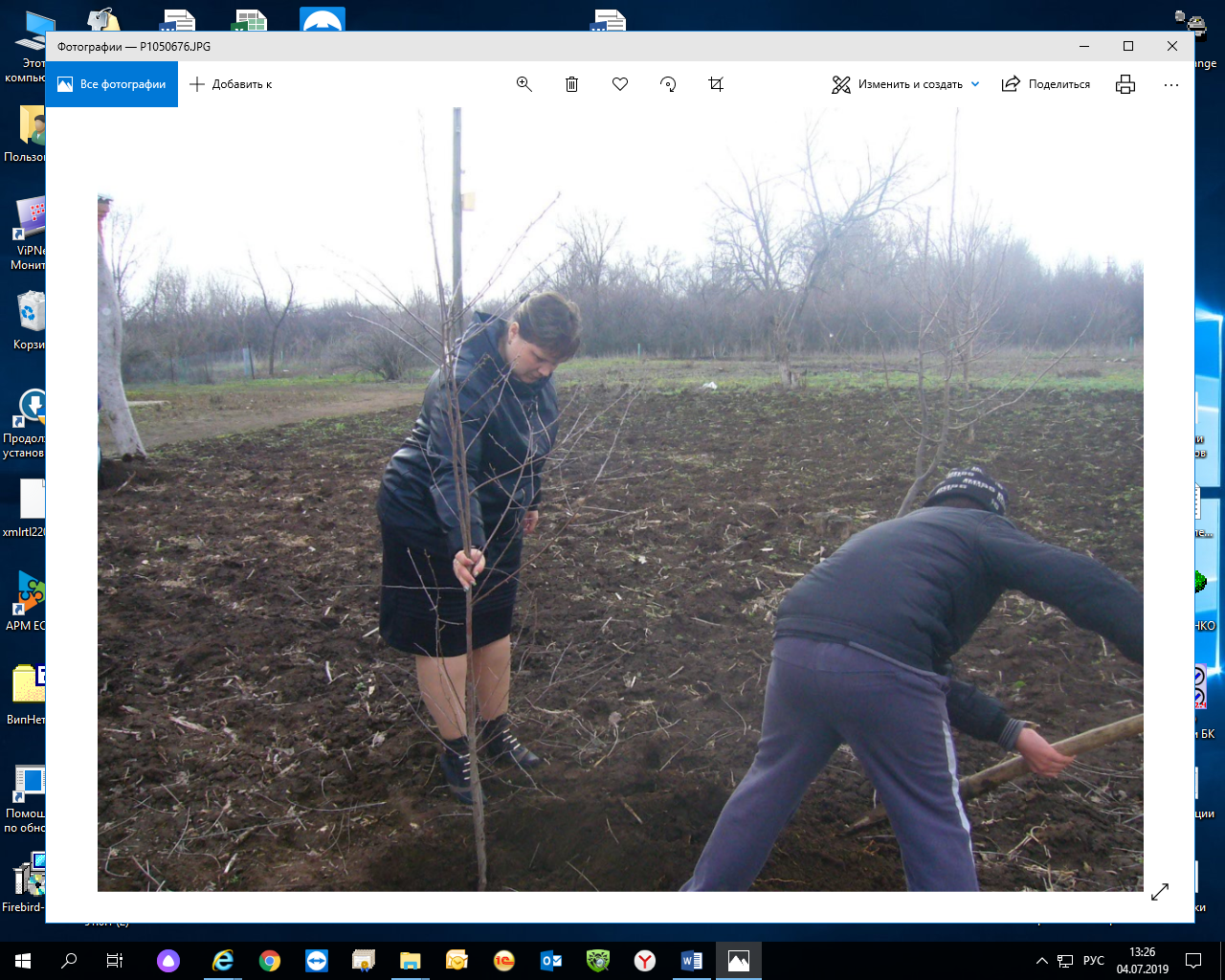 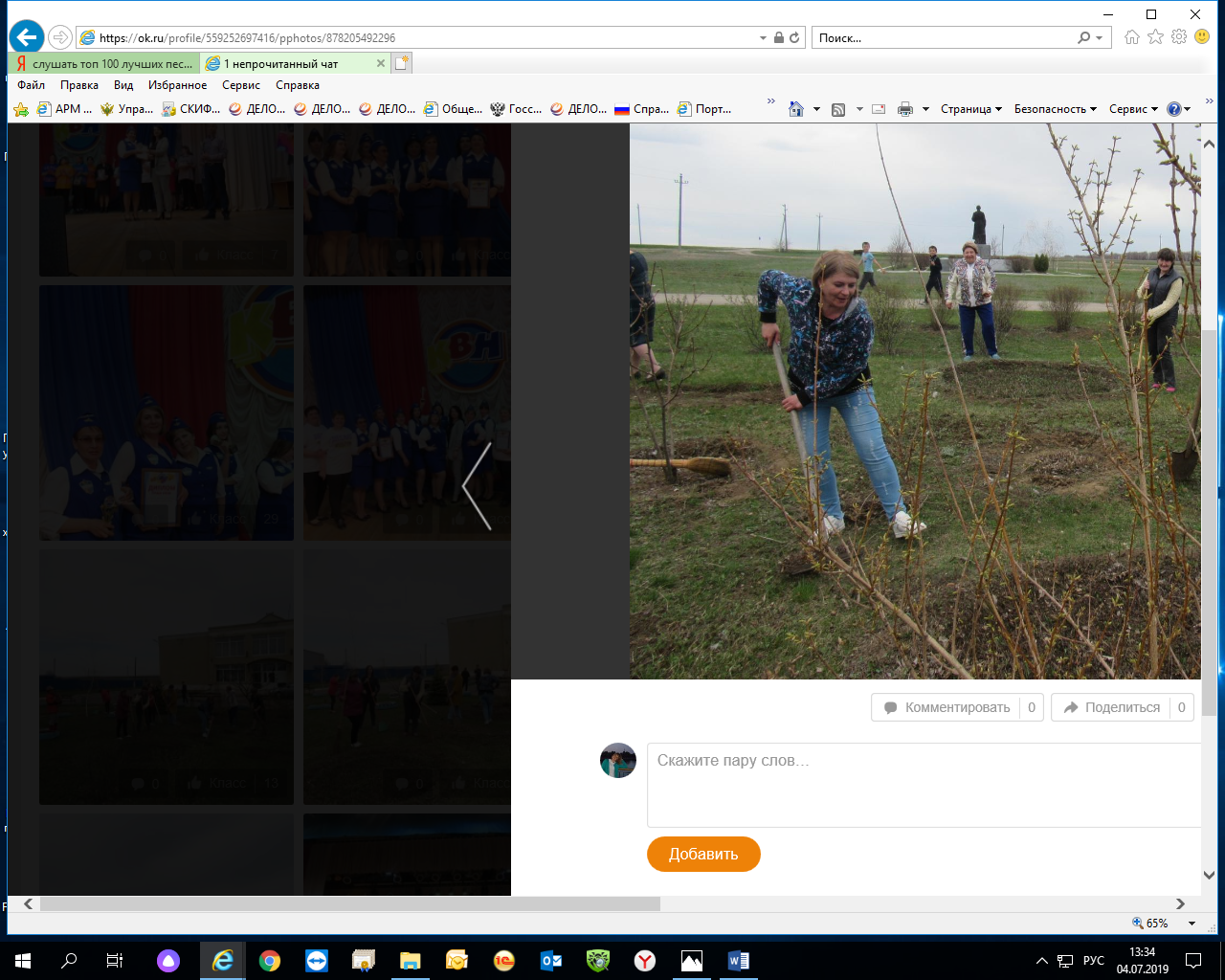 Каждый год театральная студия «Синяя птица» радует односельчан своими творческими выступлениями посвящённые социально незащищенным группам населениям, например: ко дню пожилого человека, день Матери, 1-июня - день Защиты детей. Все концерты проводятся в Белявском СДК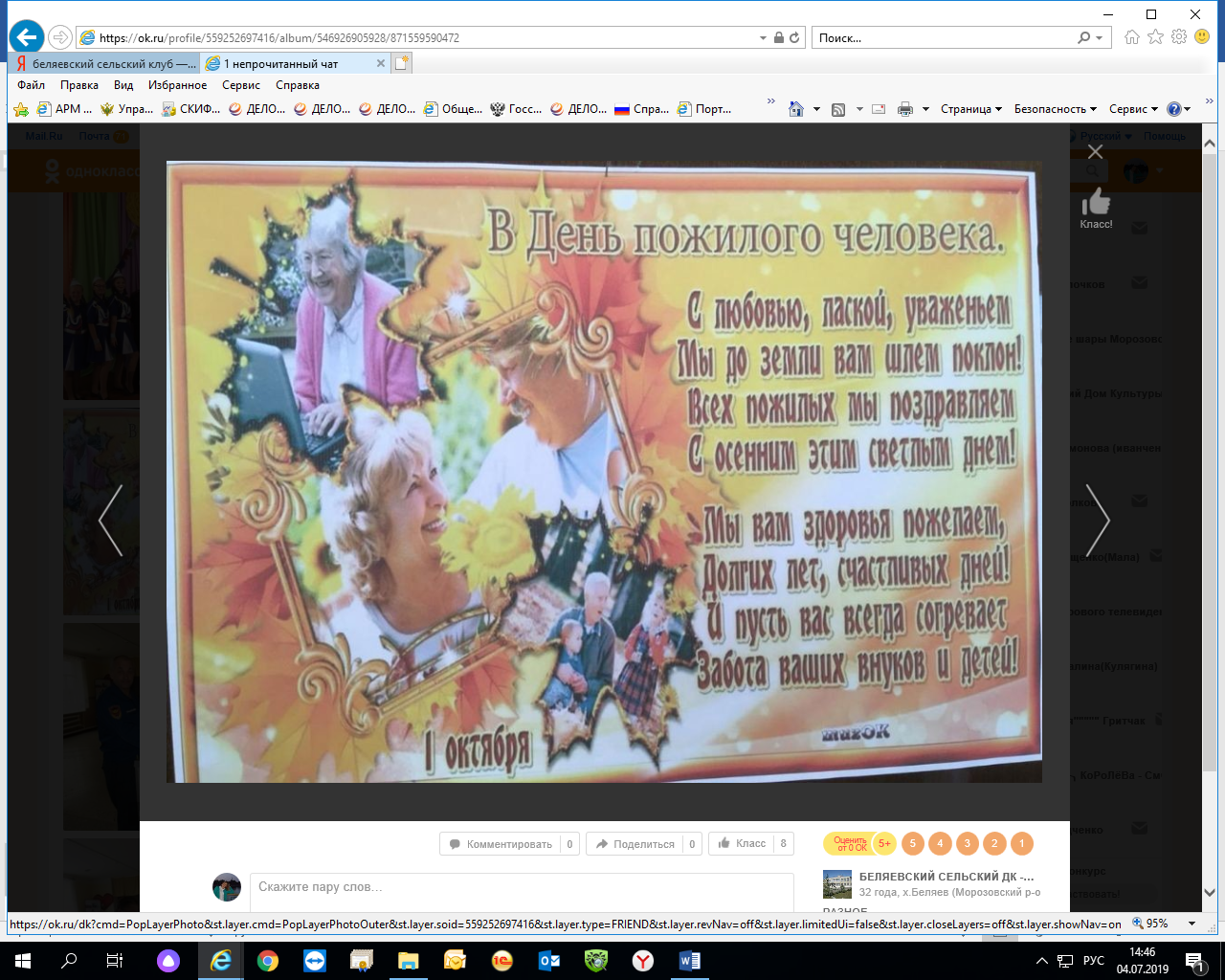 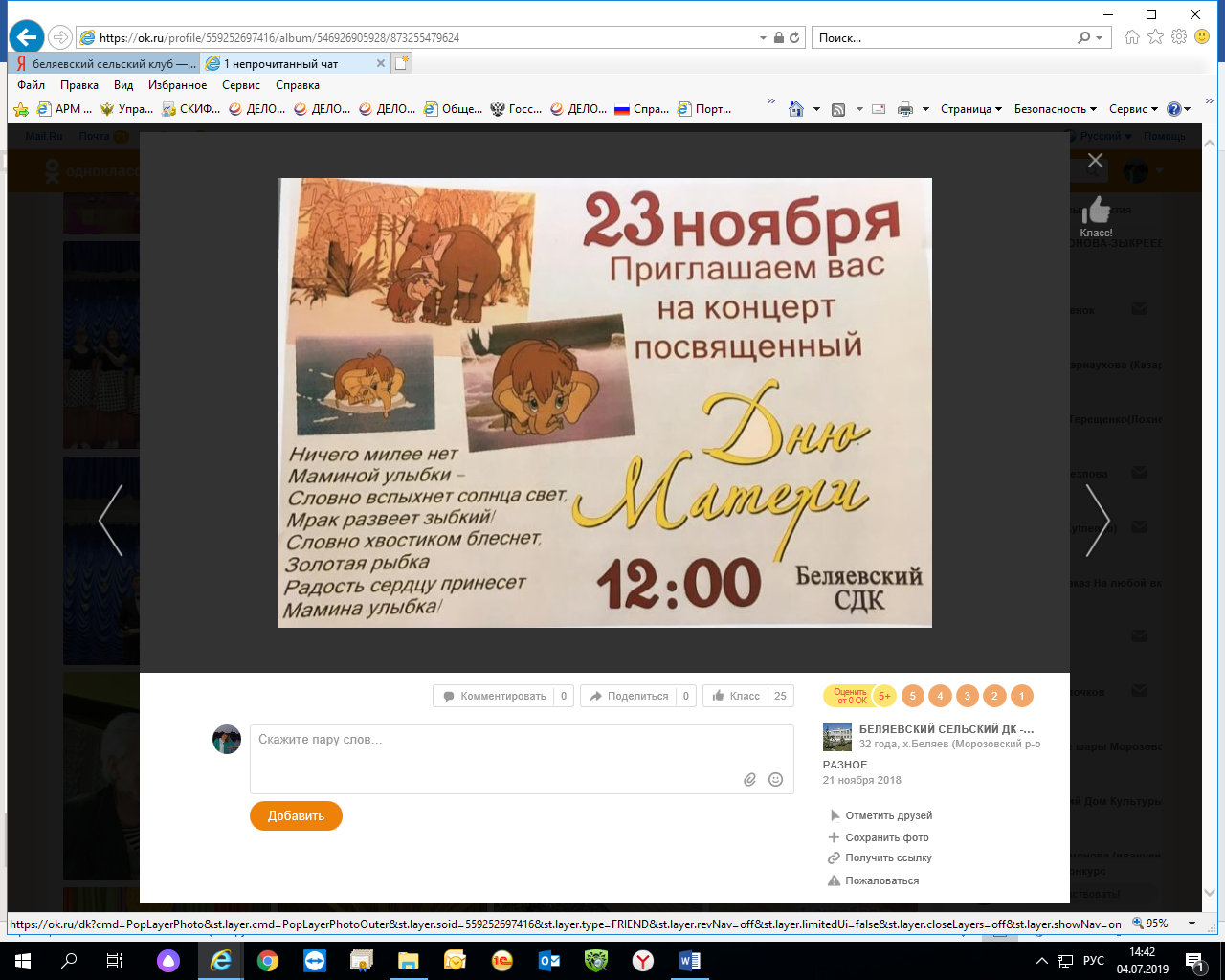 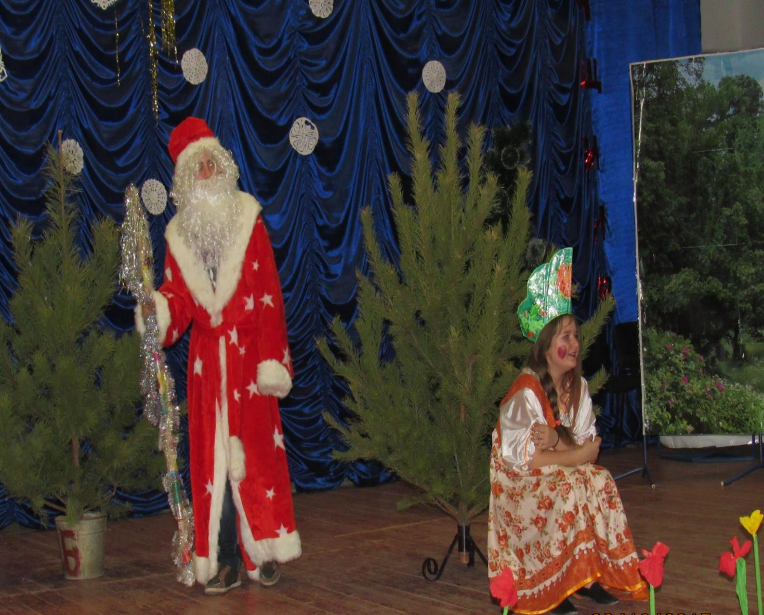 Театральная студия «Синяя птица» является не только организатором различных литературно-музыкальных мероприятий, но и активным участником  конкурсов различного уровня. Занятия в кружке бесплатные, кружок посещают ребята разных возрастов, в том числе и дети из неблагополучных и малообеспеченных семей. Руководитель театральной студии «Синяя птица» учитель русского языка и литературы Гелисханова А.П.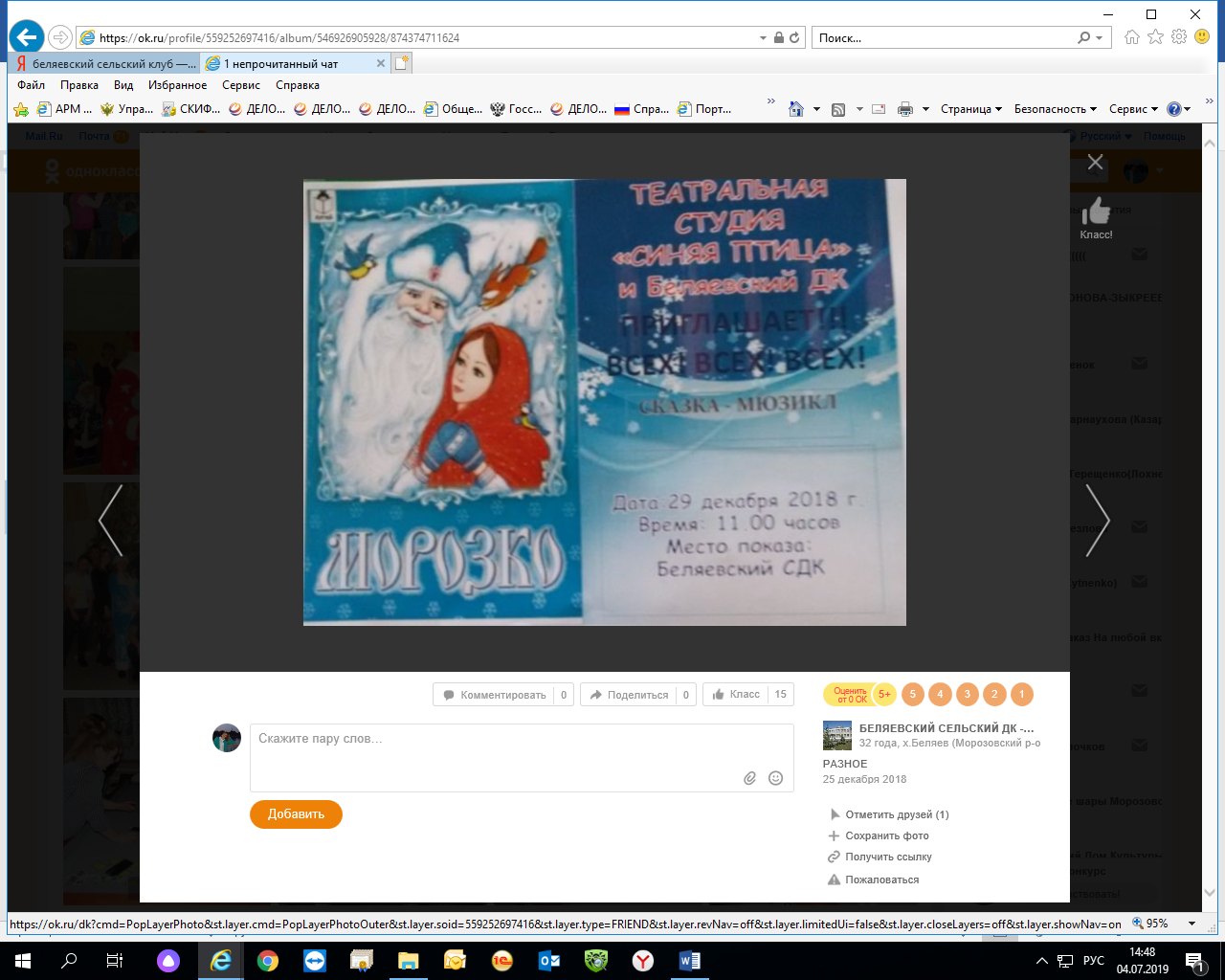 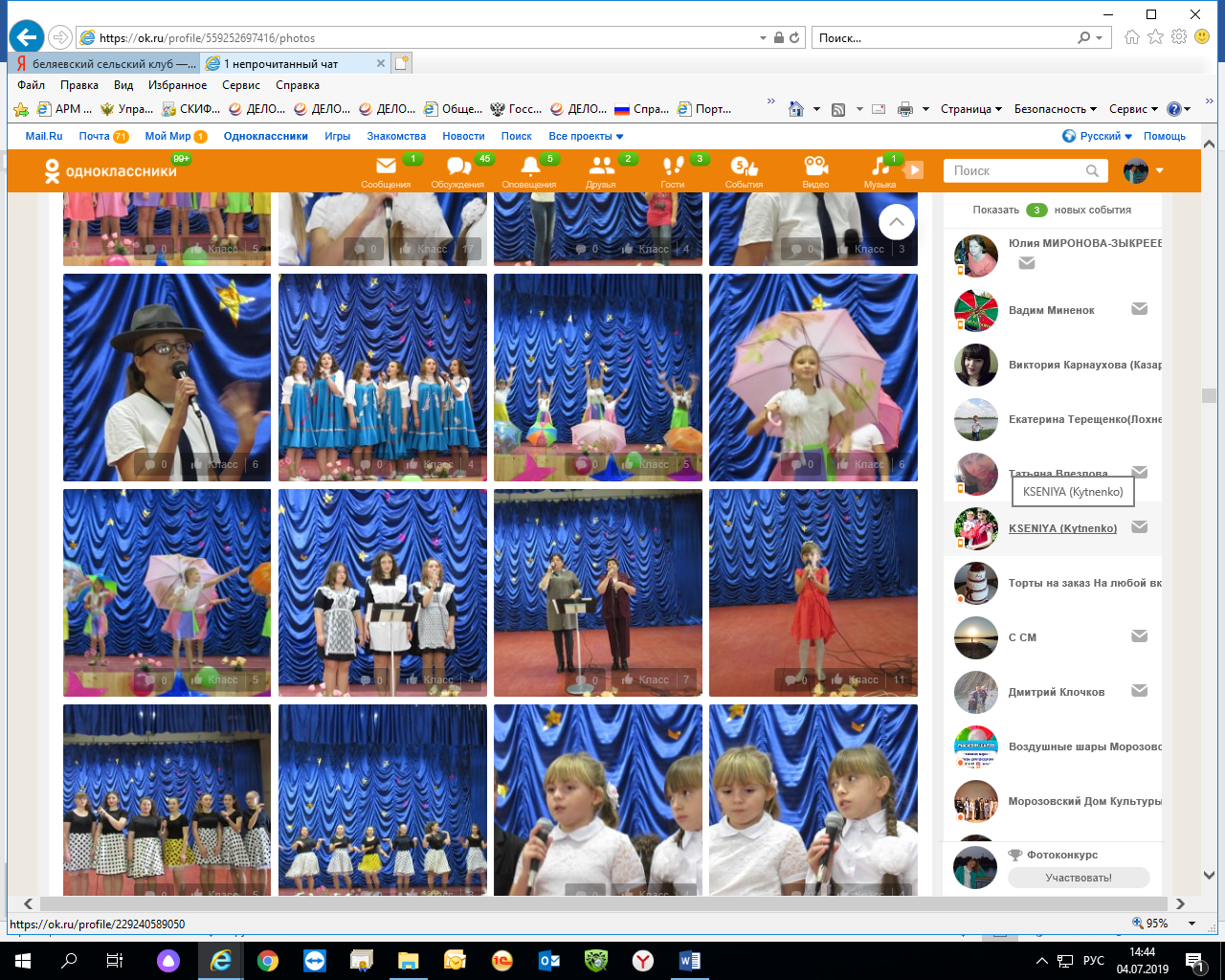 Глава администрации Широко-Атамановскогосельского поселения                                                                     С.В.Савилов